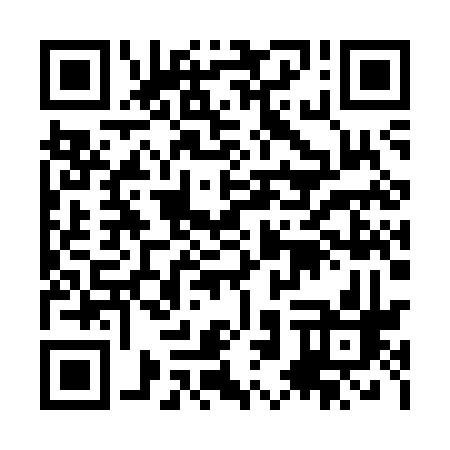 Ramadan times for Klebowo, PolandMon 11 Mar 2024 - Wed 10 Apr 2024High Latitude Method: Angle Based RulePrayer Calculation Method: Muslim World LeagueAsar Calculation Method: HanafiPrayer times provided by https://www.salahtimes.comDateDayFajrSuhurSunriseDhuhrAsrIftarMaghribIsha11Mon4:034:036:0111:473:365:355:357:2612Tue4:004:005:5911:473:385:375:377:2913Wed3:573:575:5611:473:395:395:397:3114Thu3:553:555:5411:473:415:405:407:3315Fri3:523:525:5211:463:425:425:427:3516Sat3:493:495:4911:463:445:445:447:3717Sun3:463:465:4711:463:455:465:467:3918Mon3:433:435:4411:463:475:485:487:4119Tue3:413:415:4211:453:485:505:507:4420Wed3:383:385:3911:453:505:525:527:4621Thu3:353:355:3711:453:515:545:547:4822Fri3:323:325:3411:443:535:565:567:5023Sat3:293:295:3211:443:545:575:577:5324Sun3:263:265:2911:443:565:595:597:5525Mon3:233:235:2711:433:576:016:017:5726Tue3:203:205:2411:433:596:036:038:0027Wed3:173:175:2211:434:006:056:058:0228Thu3:143:145:1911:434:026:076:078:0429Fri3:113:115:1711:424:036:096:098:0730Sat3:083:085:1411:424:046:116:118:0931Sun4:054:056:1212:425:067:127:129:121Mon4:024:026:0912:415:077:147:149:142Tue3:583:586:0712:415:097:167:169:173Wed3:553:556:0512:415:107:187:189:194Thu3:523:526:0212:405:117:207:209:225Fri3:493:496:0012:405:137:227:229:256Sat3:453:455:5712:405:147:247:249:277Sun3:423:425:5512:405:157:267:269:308Mon3:393:395:5212:395:177:277:279:339Tue3:353:355:5012:395:187:297:299:3510Wed3:323:325:4812:395:197:317:319:38